Учреждение дополнительного образования«Компьютерная школа ПГУ» ПРОГРАММА КУРСА«Робототехника и программирование игр»для учащихся 6 классаСоставители программы:Калинина Татьяна Борисовна,ведущий программист Компьютерного центрамеханико-математического факультетаПермь, 2018ЦЕЛЬ РЕАЛИЗАЦИИ ПРОГРАММЫпропедевтика знаний, составляющих основу научных представлений об информации, информационных процессах, системах, технологиях и моделях, в области робототехники, алгоритмизации и программирования;овладение умениями анализировать интерфейс новых программных систем, самостоятельно осваивать его, создавать в нем собственные анимации и игры;развитие познавательных интересов, интеллектуальных и творческих способностей средствами ИКТ;развитие логического и алгоритмического мышления средствами ИКТ;выработка навыков применения средств ИКТ в повседневной жизни, при выполнении индивидуальных и коллективных проектов, в учебной деятельности, дальнейшем освоении профессий, востребованных на рынке труда;ПЛАНИРУЕМЫЕ РЕЗУЛЬТАТЫ ОБУЧЕНИЯВ результате изучения дисциплины слушатель должен:1)	иметь представление:о таких разделах информатики, как алгоритмизация и программирование;о начальных понятиях робототехники;2)	знать:способы записи алгоритмов на школьном алгоритмическом языке и на языке блок-схем;основные алгоритмические конструкции;принципы хранения числовой информации в памяти компьютера;3)	уметь:анализировать интерфейс новых программных систем, самостоятельно осваивать его, создавать в нем собственные анимации и игры;создавать графические изображения в рамках встроенных графических редакторов;проектировать простые игры и анимации, разрабатывать сценарии;4)	приобрести навыки:работы на компьютере: использование файлового менеджера, получение информации в локальной сети;установки новых программных продуктов;поиска информации в интернете.СОДЕРЖАНИЕ ПРОГРАММЫКатегория учащихся: школьники 6 классаСрок обучения: 144 часаФорма обучения: очнаяУЧЕБНО-ТЕМАТИЧЕСКИЙ ПЛАНДОПОЛНИТЕЛЬНОЙ ОБЩЕОБРАЗОВАТЕЛЬНОЙ ПРОГРАММЫ«Робототехника и программирование игр»УЧЕБНАЯ ПРОГРАММАРаздел 1. Конструктор Lego WeDoТема 1.1. Роботы и робототехника. Знакомство с понятиями алгоритм, программа, блок-схема. Знакомство с конструктором Lego WeDo. Работа с мотором. Техника безопасностиРоботы и робототехника. Роботы в современной жизни, науке, искусстве.Знакомство с понятиями алгоритм, программа, блок-схема.Знакомство с конструктором Lego WeDo. Моторы, датчики, коммутатор.Работа с мотором. Техника безопасностиПонятие модели. Свойства модели. Обсуждение модели «Нападающий». Соревнование построенных моделей.Тема 1.2. Алгоритмы с ветвлениями. Полное и неполное ветвление. События клавиатуры и мыши. Зубчатая передача. Коронное зубчатое колесо. Датчик наклонаАлгоритмы с ветвлениями: запись на алгоритмическом языке и с помощью блок-схем. Полное и неполное ветвление.События клавиатуры и мыши.Зубчатая передача. Коронное зубчатое колесо.Датчик наклонаРабота со звукамиМодель «Рычащий лев». «Прайд львов» - подключение нескольких моделей к одному компьютеру.Тема 1.3. Алгоритмы с циклами. Цикл со счетчиком. Ременная передача. Шкивы и ремни. Подключение более одного мотора и датчика. Датчик расстоянияАлгоритмы с циклами на алгоритмическом языке и на языке блок-схем. Цикл с предусловием. Цикл со счетчиком.Ременная передача. Шкивы и ремни.Подключение более одного мотора и датчика. Датчик расстоянияМодель «Голодный аллигатор». «Семья аллигаторов»Тема 1.4.  Рычаг. Закон равновесия рычага. Использование кулачка.Знакомство с простейшим механизмом – рычагом. Закон равновесия рычага.Использование кулачка. Рычаг в кулачке.Модель «Порхающая птица». Определение рычагов в модели. Усложнение модели.Тема 1.5. Алгоритмы работы с величинами. Операция присваивания. Присваивание в цикле. Алгоритмы работы с величинами. Операция присваивания. Присваивание в цикле. Решение вычислительных задач.Модель «Обезьянка-барабанщица». Изменение ритма программными средствами.Раздел 2. Среда программирования Scratch Тема 2.1. Сравнение языка Scratch с Lego WeDo. Игры с числами и текстом в ScratchСравнение языка Scratch с Lego WeDo. Спрайты и скрипты.Запись алгоритмов на алгоритмическом языке и языке блок-схем. Сравнение с языком Scratch. Игры с числами и текстом в Scratch: «Угадай число». Операция «слить».Задача «Робот-помощник».Тема 2.2. Линейные алгоритмы. Псевдопараллельное выполнение. Обмен сообщениями. Циклические алгоритмы. Алгоритмы с ветвлениями.Линейные алгоритмы. Псевдопараллельное выполнение. Синхронизация диалога. Обмен сообщениями.Циклические алгоритмы. Виды блоков цикла. Алгоритмы с ветвлениями.Тема 2.3. Разработка сценария игры на примере игры «Прятки». Разработка сценария игры на примере игры «Прятки».Ведение счета в игре. Учет времени. Встроенный таймер. Спрайт «Конец игры».Тема 2.4. Игра «Пинг-понг». Игра «Жук на тарелке»Игра «Пинг-понг». Разработка сценария. Усложнение: второй мяч.Игра «Жук на тарелке». Усложнение: два жука управляются двумя игроками.Тема 2.5. Игра «Рыба-хищник». Игра «Колобок». Игра «Рыба-хищник». Варианты окончания игры.Игра «Колобок» по мотивам «ScrollingDemo». Усложнение: удлинение маршрута Колобка.Тема 2.6. Игра-лабиринт «Пакман». Игра-лабиринт «Гонки»Игра-лабиринт «Пакман». Создание нескольких уровней в игре.Игра-лабиринт «Гонки». Импортирование спрайтов из файлов. Варианты управления движением. Определение победителя. Игра для двух участников.Тема 2.7. Сложные лабиринты. Правило «одной руки».Сложные лабиринты. Правило «одной руки».Робот с тремя цветовыми сенсорами. Правило правой руки. Правило левой руки.Робот с двумя цветовыми сенсорами. Прямоугольная трасса. Произвольная трасса.Тема 2.8.  Программирование робота на поле в стиле Lego Mindstorms «Траектория».Идея соревнований «Хелло, Робот!» в категории «Траектория». Поля разных уровней сложности.Раздел 3. Программирование на GameLogoТема 3.1. Знакомство с новым исполнителем.  Программирование на GameLogo. Рисование фигур. Работа с цветом.Знакомство с новым исполнителем.  Программирование на GameLogo.Рисование фигур. Вложенные циклы.Работа с цветом. Функция RGB. Случайный выбор числа.Тема 3.2. Сравнение Scratch и GameLogo. Scratch. Рисование мышкой. Рисование «спрайтом».Графические эффекты. Эффект «Цвет».Рисование многоугольников и сложных фигур разного цвета.Раздел 4. Среда программирования KoduТема 4.1. Установка Kodu. Изучение способов передвижения персонажей. Режимы камерыУстановка Kodu. Изучение способов передвижения персонажей. Режимы камеры.Передвижение персонажа. Персонажи Коду, Ровер, Байкер.Тема 4.2. Копирование персонажей. Многостраничная играУстановка режима камеры программно и в настройках. Переход камеры во время игры.Копирование персонажей и удаление их кистью. Многостраничная игра. Многостраничная игра «Ровер на Марсе».Тема 4.3. Формирование сложных рельефов на примере лабиринтаИнструкция: Как создать лабиринт. Игра: Байкер в лабиринте. Смена режимов камеры в игре.Игра «Аквариум».Тема 4.4. Игры для двух участников. Гонки по кругуИгры для двоих участников. Гонки по кругу.Использование готовых рельефов.Тема 4.5. Игры с ограничением времени. Все способы порождения объектовИгры с ограничением времени. Все способы порождения объектов.Игра с ограничением времени «Коду собирает призы».Тема 4.6. Порождение объектов в игре «Оборона башни». Сравнение с порождением объектов в Scratch 2.0Тема 4.7. Игры с сохранением счета. Игра «Гонка над пропастью». Игра по мотивам Super Mario Bros.Игры с сохранением счета.Игра «Гонка над пропастью».Игра по мотивам Super Mario Bros.Тема 4.8. Игры на нескольких площадках.Идея игры на четырех площадках. Наполнение игры своим содержанием.Тема 4.9.  Спортивные игры. Сложный рельеф.Спортивные игры на выбор. Футбол, хоккей, подводный хоккей.Знакомство с авторскими сложными рельефами. Идеи для самостоятельной работы.Раздел 5. Среда визуального программирования  AliceТема 5.1. Установка Alice. Знакомство с объектно-ориентированным подходомУстановка Alice. Знакомство с объектно-ориентированным подходом. Язык программирования, близкий по синтаксису к C++, Java и т.п.Обзор интерфейса. Обзор иерархии классов. Простые действия с персонажами. Выбор фона.Тема 5.2. Виртуальный мир Alice. Линейные алгоритмы.Линейные программы для нескольких персонажей.Тема 5.3. Циклические алгоритмы. Классы.Циклические алгоритмы. Демонстрация программирования с использованием классов, наследования.Раздел 6. Трехмерная обучающая стратегическая игра ColobotТема 6.1. Установка Colobot. Знакомство с синтаксисом языка CbotУстановка Colobot. Знакомство с синтаксисом языка CbotТема 6.2. Процедуры и функции. Линейные алгоритмы.Процедуры и функции. Линейные алгоритмы.Тема 6.3. Ветвления. Циклические алгоритмы.Ветвления. Циклические алгоритмы.Перечень практических занятийРаздел 1. Конструктор Lego WeDoРаздел 2. Среда программирования ScratchРаздел 3. Программирование на GameLogoРаздел 4. Среда программирования KoduРаздел 5. Среда визуального программирования – AliceРаздел 6. Трехмерная обучающая стратегическая игра ColobotУСЛОВИЯ РЕАЛИЗАЦИИ ПРОГРАММЫ (ОРГАНИЗАЦИОННО-ПЕДАГОГИЧЕСКИЕ)Материально-технические условия реализации программыУчебно-методическое обеспечение программыБлоги в поддержку курса.Программное обеспечение: ОС Windows 8.1, офисный пакет MS Office.Свободно распространяемые программные продукты «Scratch», «GameLogo», «Kodu», «Alice», «Colobot».Лицензионное ПО «Lego WeDo».ОЦЕНКА КАЧЕСТВА ОСВОЕНИЯ ПРОГРАММЫОценка качества освоения программы производится на основе данных рейтинга. В течение периода обучения суммируются баллы за выполнение практических заданий, домашних заданий и баллы за тесты. Вычисляется процент от максимально возможной суммы баллов. Оценка 5 выставляется, если ученик набрал более 70%, 4 - более 60%, 3 - более 50%, 2 -  более 40%, 0 – менее 40%.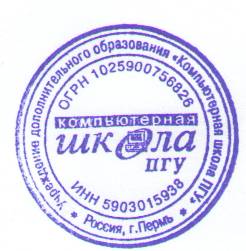 УТВЕРЖДАЮ:Директор УДО «Компьютерная 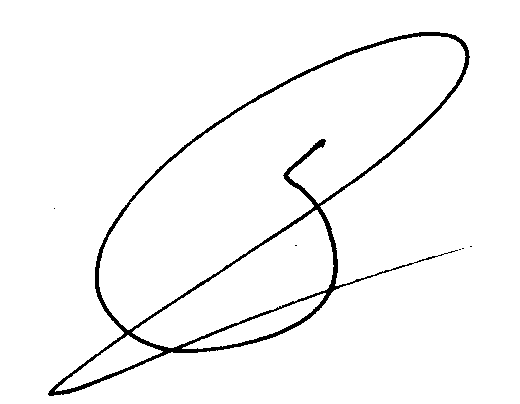 школа ПГУ»_______________ С.В.Русаков№ п/пНаименование модулейВсего, ч.В том числеВ том числеВ том числеЛекцииПрактические занятия и тестыСамостоятельная работа1.Конструктор Lego WeDo2555152.Среда программирования Scratch4088243.Программирование на GameLogo72234.Среда программирования Kodu4599275.Среда визуального программирования  Alice153396.Трехмерная обучающая стратегическая игра Colobot12336Всего, ч.Всего, ч.144303084№ п/пНаименование модулейВсего, ч.В том числеВ том числеВ том числеЛекцииПрактические занятия и тестыСамостоятельная работа1.Конструктор Lego WeDo2555151.1Роботы и робототехника. Знакомство с понятиями алгоритм, программа, блок-схема. Знакомство с конструктором Lego WeDo. Работа с мотором. Техника безопасности51131.2Алгоритмы с ветвлениями. Полное и неполное ветвление. События клавиатуры и мыши. Зубчатая передача. Коронное зубчатое колесо. Датчик наклона51131.3Алгоритмы с циклами. Цикл со счетчиком. Ременная передача. Шкивы и ремни. Подключение более одного мотора и датчика. Датчик расстояния51131.4Знакомство с простейшим механизмом – рычагом. Закон равновесия рычага. Использование кулачка.51131.5Алгоритмы работы с величинами. Операция присваивания. Присваивание в цикле. 51132.Среда программирования Scratch4088242.1Сравнение языка Scratch с Lego WeDo. Игры с числами и текстом в Scratch51132.2Линейные алгоритмы. Псевдопараллельное выполнение. Обмен сообщениями. Циклические алгоритмы. Алгоритмы с ветвлениями.51132.3Разработка сценария игры на примере игры «Прятки».51132.4Игра «Пинг-понг». Игра «Жук на тарелке».51132.5Игра «Рыба-хищник». Игра «Колобок».51132.6Игра-лабиринт «Пакман». Игра-лабиринт «Гонки».51132.7Сложные лабиринты. Правило «одной руки».51132.8Программирование робота на поле в стиле Lego Mindstorms «Траектория».51133.Программирование на GameLogo72233.1Знакомство с новым исполнителем.  Программирование на GameLogo. Рисование фигур. Работа с цветом.51133.2Сравнение Scratch и GameLogo.2114Среда программирования Kodu4599274.1Установка Kodu. Изучение способов передвижения персонажей. Режимы камеры51134.2Копирование персонажей. Многостраничная игра51134.3Формирование сложных рельефов на примере лабиринта51134.4Игры для двух участников. Гонки по кругу51134.5Игры с ограничением времени. Все способы порождения объектов51134.6Порождение объектов в игре «Оборона башни». Сравнение с порождением объектов в Scratch 2.051134.7Игры с сохранением счета. Игра «Гонка над пропастью». Игра по мотивам Super Mario Bros.51134.8Игры на нескольких площадках51134.9Спортивные игры. Сложный рельеф51135Среда визуального программирования  Alice153395.1Установка Alice. Знакомство с объектно-ориентированным подходом51135.2Виртуальный мир Alice. Линейные алгоритмы51135.3Циклические алгоритмы. Классы.51136Трехмерная обучающая стратегическая игра Colobot123366.1Установка Colobot. Знакомство с синтаксисом языка Cbot51136.2Процедуры и функции. Линейные алгоритмы51136.3Ветвления. Циклические алгоритмы211Всего, ч.Всего, ч.144303084Номер темыНаименование практической работы1.1Разработка модели «Нападающий»1.2Разработка модели «Рычащий лев»1.3Разработка модели «Голодный аллигатор».1.4Разработка модели «Порхающая птица»1.5Разработка модели «Обезьянка-барабанщица»						Итого: (5 ч.)Номер темыНаименование практической работы2.1Задача «Робот-помощник»2.2Разработка диалогов.2.3Разработка игры «Прятки».2.4Игра «Пинг-понг». Игра «Жук на тарелке»2.5Игра «Рыба-хищник». Игра «Колобок».2.6Игра-лабиринт «Пакман». Игра-лабиринт «Гонки»2.7Сложные лабиринты. Проход по лабиринту по правилу одной руки2.8Lego Mindstorms «Траектория».						Итого: (8 ч.)Номер темыНаименование практической работы3.1Рисование фигур. Работа с цветом.3.2Рисование фигур. Работа с цветом. Сравнение Scratch и GameLogo						Итого: (2 ч.)Номер темыНаименование практической работы4.1Передвижение персонажа. Персонажи Коду, Ровер, Байкер.4.2Многостраничная игра «Ровер на Марсе».4.3Создание лабиринта. Разработка игры «Байкер в лабиринте».4.4Игра для двух участников «Гонки байкеров по кругу»4.5Игра с ограничением времени «Коду собирает призы»4.6Порождение объектов. Игра «Оборона башни».4.7Игры с сохранением счета. Игра «Гонка над пропастью». Игра по мотивам Super Mario Bros.4.8Игра на четырех площадках.4.9Спортивные игры. Футбол, хоккей, подводный хоккей.						Итого: (9 ч.)Номер темыНаименование практической работы5.1Разработка простой анимации5.2Разработка простой анимации с несколькими персонажами5.3Разработка циклической анимации						Итого: (3 ч.)Номер темыНаименование практической работы6.1Линейная программа6.2Программа с использованием процедур6.3Программа с циклами						Итого: (3 ч.)Наименование специализированных аудиторий, кабинетов, лабораторийВид занятийОборудование, программное обеспечениеАудиторияЛекции Компьютер, мультимедийный проектор, экран, доскаКомпьютерный классПрактические занятияКомпьютеры, программное обеспечение для выполнения практических заданий